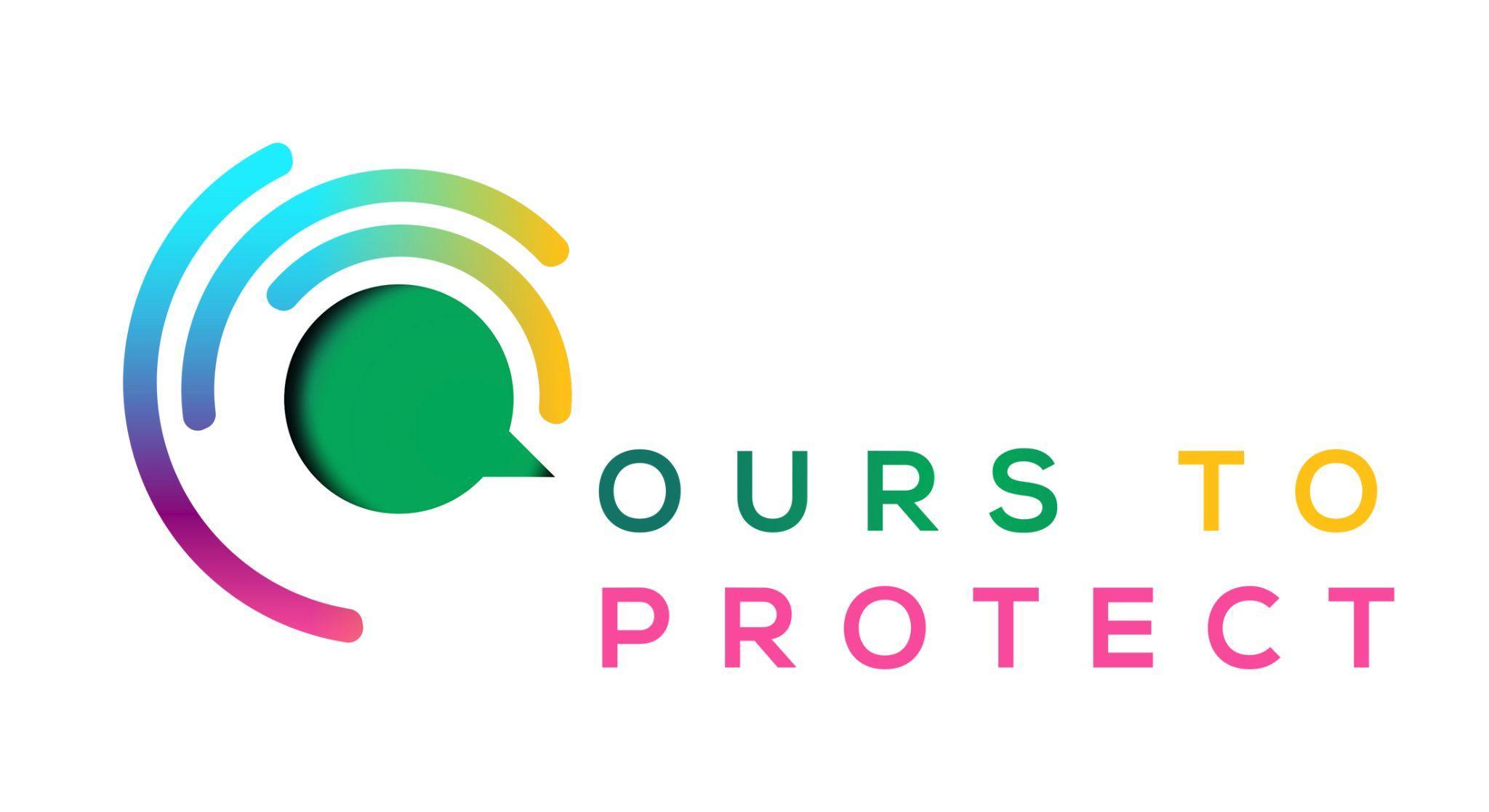 This week Dublin’s Q102 looked at Dublin food hot spot As One#Did you knowFood waste contributes to up to 10% of global Greenhouse Gas emissionsIreland is aiming to reduce food waste by 50% by 2030Transportation and production of food has a lasting impact on the environmentWhat do As One do?They’re a restaurant and cafe located in Dublin City Centre who put an emphasis on sustainabilityThey only use locally sourced ingredientsAs One use items like mushrooms as lamp shades across the restaurantHow can I help with eating more sustainably?Check out local food hubs that care about the environment and take steps to limit their carbon emissionsHere’s a few websites if you want to know more ! As OneEPA Food Waste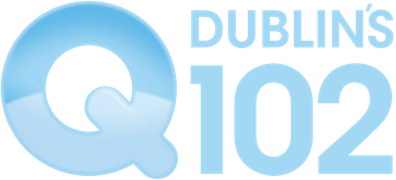 